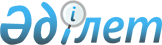 "2020-2022 жылдарға арналған Сарбұлақ ауылдық округінің бюджеті туралы" Қазалы аудандық мәслихатының 2019 жылғы 26 желтоқсандағы №368 шешіміне өзгерістер енгізу туралы
					
			Мерзімі біткен
			
			
		
					Қызылорда облысы Қазалы аудандық мәслихатының 2020 жылғы 24 тамыздағы № 471 шешімі. Қызылорда облысының Әділет департаментінде 2020 жылғы 1 қыркүйекте № 7620 болып тіркелді. Мерзімі біткендіктен қолданыс тоқтатылды
      "Қазақстан Республикасының Бюджет кодексі" Қазақстан Республикасының 2008 жылғы 4 желтоқсандағы Кодексінің 109-1-бабына, "Қазақстан Республикасындағы жергілікті мемлекеттік басқару және өзін-өзі басқару туралы" Қазақстан Республикасының 2001 жылғы 23 қаңтардағы Заңының 6-бабының 2-7-тармағына сәйкес, Қазалы аудандық мәслихаты ШЕШІМ ҚАБЫЛДАДЫ:
      1. "2020-2022 жылдарға арналған Сарбұлақ ауылдық округінің бюджеті туралы" Қазалы аудандық мәслихатының 2019 жылғы 26 желтоқсандағы № 368 шешіміне (нормативтік құқықтық актілерді мемлекеттік тіркеу Тізілімінде 7106 нөмірімен тіркелген, 2020 жылғы 10 қаңтарда Қазақстан Республикасының нормативтік құқықтық актілердің эталондық бақылау банкінде жарияланған) мынадай өзгерістер енгізілсін:
      1-тармақ жаңа редакцияда жазылсын:
      "1. 2020-2022 жылдарға арналған Сарбұлақ ауылдық округінің бюджеті 1, 2, 3 - қосымшаларына сәйкес, оның ішінде 2020 жылға мынадай көлемдерде бекітілсін:
      1) кірістер – 38451 мың теңге, оның ішінде:
      салықтық түсімдер – 1323 мың теңге;
      трансферттер түсімдері – 37128 мың теңге;
      2) шығындар – 38514 мың теңге;
      3) таза бюджеттік кредиттеу – 0;
      бюджеттік кредиттер – 0;
      бюджеттік кредиттерді өтеу – 0;
      4) қаржы активтерімен операциялар бойынша сальдо – 0;
      қаржы активтерін сатып алу – 0;
      мемлекеттің қаржы активтерін сатудан түсетін түсімдер – 0;
      5) бюджет тапшылығы (профициті) – -63 мың теңге;
      6) бюджет тапшылығын қаржыландыру (профицитті пайдалану) – 63 мың теңге.".
      Аталған шешімнің 1 - қосымшаcы осы шешімнің қосымшасына сәйкес жаңа редакцияда жазылсын.
      2. Осы шешім 2020 жылғы 1 қаңтардан бастап қолданысқа енгізіледі және ресми жариялауға жатады. 2020 жылға арналған Сарбұлақ ауылдық округінің бюджеті
					© 2012. Қазақстан Республикасы Әділет министрлігінің «Қазақстан Республикасының Заңнама және құқықтық ақпарат институты» ШЖҚ РМК
				
      Қазалы аудандық мәслихатының кезектен тыс LХIIІ сессиясының төрағасы 

Ж. КОЛАНОВА

      Қазалы аудандық мәслихат хатшысы 

К. НАЗЫМБЕКОВ
Қазалы аудандық мәслихатының2020 жылғы 24 тамызы № 471шешіміне қосымшаҚазалы аудандық мәслихатының2019 жылғы 26 желтоқсандағы №368шешіміне 1-қосымша
Санаты
Санаты
Санаты
Санаты
Сомасы, мың теңге
Сыныбы
Сыныбы
Сыныбы
Сомасы, мың теңге
Кіші сыныбы
Кіші сыныбы
Сомасы, мың теңге
Атауы
Сомасы, мың теңге
1. Кірістер
38451
1
Салықтық түсімдер
1323
01
Табыс салығы
402
2
Жеке табыс салығы
402
04
Меншiкке салынатын салықтар
921
1
Мүлiкке салынатын салықтар
3
3
Жер салығы
24
4
Көлiк құралдарына салынатын салық
894
4
Трансферттердің түсімдері
37128
02
Мемлекеттiк басқарудың жоғары тұрған органдарынан түсетiн трансферттер
37128
3
Аудандардың (облыстық маңызы бар қаланың) бюджетінен трансферттер
37128
Функционалдық топ
Функционалдық топ
Функционалдық топ
Функционалдық топ
Бюджеттік бағдарламалардың әкiмшiсi
Бюджеттік бағдарламалардың әкiмшiсi
Бюджеттік бағдарламалардың әкiмшiсi
Бағдарлама
Бағдарлама
Атауы
2. Шығындар
38514
1
Жалпы сипаттағы мемлекеттiк қызметтер
20596
124
Аудандық маңызы бар қала, ауыл, кент, ауылдық округ әкімінің аппараты
20596
001
Аудандық маңызы бар қала, ауыл, кент, ауылдық округ әкімінің қызметін қамтамасыз ету жөніндегі қызметтер
20226
022
Мемлекеттік органның күрделі шығыстары
370
7
Тұрғын үй-коммуналдық шаруашылық
4413
124
Аудандық маңызы бар қала, ауыл, кент, ауылдық округ әкімінің аппараты
1325
014
Елді мекендерді сумен жабдықтауды ұйымдастыру
1325
124
Аудандық маңызы бар қала, ауыл, кент, ауылдық округ әкімінің аппараты
3088
008
Елді мекендердегі көшелерді жарықтандыру
964
009
Елді мекендердің санитариясын қамтамасыз ету
250
011
Елді мекендерді абаттандыру мен көгалдандыру
1874
8
Мәдениет, спорт, туризм және ақпараттық кеңістiк
12631
124
Аудандық маңызы бар қала, ауыл, кент, ауылдық округ әкімінің аппараты
12631
006
Жергілікті деңгейде мәдени-демалыс жұмысын қолдау
12631
12
Көлiк және коммуникация
874
124
Аудандық маңызы бар қала, ауыл, кент, ауылдық округ әкімінің аппараты
874
013
Аудандық маңызы бар қалаларда, ауылдарда, кенттерде, ауылдық округтерде автомобиль жолдарының жұмыс істеуін қамтамасыз ету
874
3. Таза бюджеттік кредиттеу
0
Бюджеттік кредиттер
0
Бюджеттік кредиттерді өтеу
0
4. Қаржы активтерімен операциялар бойынша сальдо
0
Қаржы активтерін сатып алу
0
Мемлекеттің қаржы активтерін сатудан түсетін түсімдер
0
5. Бюджет тапшылығы (профициті)
-63
6. Бюджет тапшылығын қаржыландыру (профицитін пайдалану)
63
8
Бюджет қаражатының пайдаланылатын қалдықтары
63
01
Бюджет қаражаты қалдықтары
63
1
Бюджет қаражатының бос қалдықтары
63